    جامعة الزقازيق                                              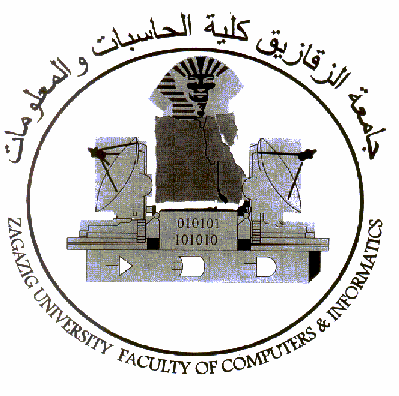 كلية الحاسبات والمعلومات         الجدول الدراسي للدراسات العليا للفصل الدراسي الثانى للعام الجامعى  2022/  2023 (الماجستير المهنى فى الحاسبات والمعلومات تخصص نظم المعلومات الجغرافية والاستشعار عن بعد)الفرقة الاولى                                                              المدير التنفيذى للبرامج المهنية                                                                                                                                  ومنسق البرامج المهنية بالكلية،                                                                     عميد الكلية ،                                                                    د/ نسرين الصابر                                                                                                                                                              أ.د / أمل فاروق عبد الجواد     جامعة الزقازيق                                              كلية الحاسبات والمعلومات         الجدول الدراسي للدراسات العليا للفصل الدراسي الاول للعام الجامعى  2022/  2023 (الماجستير المهنى فى الحاسبات والمعلومات تخصص نظم المعلومات الجغرافية والاستشعار عن بعد)الفرقة الثانية                                                                المدير التنفيذى للبرامج المهنية                                                                                                                                  ومنسق البرامج المهنية بالكلية،                                                                     عميد الكلية ،                                                                      د/ نسرين الصابر                                                                                                                                                              أ.د / أمل فاروق عبد الجواداليـــــوم المادة باللغة العربيةSubjects Englishاسم  الدكتور القائم بالتدريسالتوقيتالأحدقواعد البيانات المكانيةSpatial Databasesد/ نبيل مصطفى عبد العزيز3-5:15الأحدإدارة وتنفيذ نظم المعلومات الجغرافيةGIS Management and Implementationد/ نسرين عبد الغفار الصابر5:15-7:30الخميستطبيقات الاستشعار عن بعدApplied Remote Sensingد / منال سميرشلبى متولى3-5:15الخميستحليل البيانات الجغرافية والمكانيةGeospatial Analysisد/ نبيل مصطفى عبد العزيز5:15-7:30اليـــــوم المادة باللغة العربيةSubjects Englishاسم  الدكتور القائم بالتدريسالتوقيتالسبتالمشروعProject                                      GIS620أ.م.د / منال سميرشلبى متولى3-5:15السبتنظم المعلومات الجغرافية والأمن عبر الانترنتGIS and Cyber Security        GIS616ا.م.د / إيهاب رشدى محمد5:15-7:30الخميسنظم المعلومات الجغرافية على الويب والمحمولWeb and Mobile GIS       GIS609د/ نبيل مصطفى عبد العزيز3-5:15